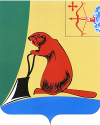 ТУЖИНСКАЯ РАЙОННАЯ ДУМА КИРОВСКОЙ ОБЛАСТИРЕШЕНИЕот  06.04.2012 №  16/116пгт ТужаКировской областиО внесении изменений в состав комиссии по делам несовершеннолетних и защите их прав при администрации Тужинского районаВ соответствии со статьей 12 Закона Кировской области от 25.11.2010 № 578-ЗО «О комиссиях по делам несовершеннолетних и защите их прав в Кировской области», в целях более эффективной работы комиссии по делам несовершеннолетних и защите их прав при администрации Тужинского района, районная Дума РЕШИЛА:1. Внести в состав комиссии по делам несовершеннолетних и защите их прав при администрации Тужинского района (далее – Комиссия), утвержденный решением Тужинской районной Думы от 23.11.2007 № 20/189, следующие изменения:1.1 Ввести в состав комиссии Дербеневу Екатерину Александровну – заместителя директора по воспитательной работе муниципального казенного общеобразовательного учреждения средней общеобразовательной школы с углубленным изучением отдельных предметов пгт Тужа Кировской области.2. Настоящее решение вступает в силу с момента принятия.Глава района 										Л.А.ТрушковаПОДГОТОВЛЕНООтветственный секретарь комиссии по делам несовершеннолетних и защите их прав				Л.А. ХорошавинаСОГЛАСОВАНОИ.о. главы администрации района					Н.А. БушмановЗаместитель главы администрации районапо социальным вопросам						Н.А. РудинаВедущий специалист-юрист						Е.А. КислицынаРазослать: дело прокуратура, администрация района, комиссия по делам несовершеннолетних, МКОУ СОШ с УИОП п.Тужа.